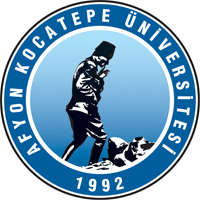 T.C.AFYON KOACETEPE ÜNİVERSİTESİSAĞLIK BİLİMLERİ ENSTİTÜSÜTEZ ÖNERİSİ HAK SAHİPLİĞİ FORMU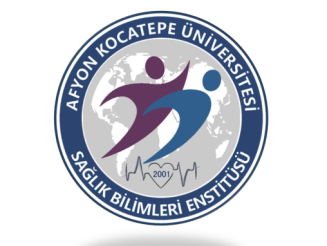 Tez Önerisi’nde 5846 sayılı Fikir ve Sanat Eserlerinin 10. maddesi uyarınca kişilerin Tez önerisi üzerinde Ortak Hak Sahipliği, Paylı Hak Sahipliği ve/veya Hak Sahipliği Feragat formu düzenlenmelidir. Tez önerisi üzerinde hakkı olan kişilerin belirlenebilmesi için Tez Önerisi Formunda bulunan kişilerin (danışman, araştırmacı “lisansüstü öğrencisi”)  "Ortak Hak Sahipliği" ya da “Paylı Hak Sahipliği” veya “Hak Sahipliği Feragat” beyan formunu doldurup imzalaması gerekmektedir. Tez önerisinin bölümlerinin arasında kesin sınırlarla paylara ayrıldığı durumlarda PAYLI, ayrılamadığı durumlarda ise ORTAK fikri hak sahipliği tercih edilmelidir.  Tez Gerekçesi Önerisinde Ortak Hak Sahipliği vardır Tez Gerekçesi Önerisinde Paylı Hak Sahipliği vardır.* Tez Önerisinde Danışman olarak adım geçmekle birlikte, Tez Önerisi üzerinde hiçbir Hak Sahipliğim (Fikri Katkım) yoktur. Tez Önerisinde 2. Danışman olarak adım geçmekle birlikte, Tez Önerisi üzerinde hiçbir Hak Sahipliğim (Fikri Katkım) yoktur. Tez Önerisinde Öğrenci olarak adım geçmekle birlikte, Tez Önerisi üzerinde hiçbir Hak Sahipliğim (Fikri Katkım) yoktur.*(Paylı Hak Sahipliğinin tercih edildiği durumda "Paylı Hak Sahipliği Beyan Formunda" hak sahipliği beyan edilen her bir kişi için Tez Önerisinin hangi bölümlerinde payı olduğu belirtilmelidir.)Tez Önerisi’nde 5846 sayılı Fikir ve Sanat Eserlerinin 10. maddesi uyarınca kişilerin Tez önerisi üzerinde Ortak Hak Sahipliği, Paylı Hak Sahipliği ve/veya Hak Sahipliği Feragat formu düzenlenmelidir. Tez önerisi üzerinde hakkı olan kişilerin belirlenebilmesi için Tez Önerisi Formunda bulunan kişilerin (danışman, araştırmacı “lisansüstü öğrencisi”)  "Ortak Hak Sahipliği" ya da “Paylı Hak Sahipliği” veya “Hak Sahipliği Feragat” beyan formunu doldurup imzalaması gerekmektedir. Tez önerisinin bölümlerinin arasında kesin sınırlarla paylara ayrıldığı durumlarda PAYLI, ayrılamadığı durumlarda ise ORTAK fikri hak sahipliği tercih edilmelidir.  Tez Gerekçesi Önerisinde Ortak Hak Sahipliği vardır Tez Gerekçesi Önerisinde Paylı Hak Sahipliği vardır.* Tez Önerisinde Danışman olarak adım geçmekle birlikte, Tez Önerisi üzerinde hiçbir Hak Sahipliğim (Fikri Katkım) yoktur. Tez Önerisinde 2. Danışman olarak adım geçmekle birlikte, Tez Önerisi üzerinde hiçbir Hak Sahipliğim (Fikri Katkım) yoktur. Tez Önerisinde Öğrenci olarak adım geçmekle birlikte, Tez Önerisi üzerinde hiçbir Hak Sahipliğim (Fikri Katkım) yoktur.*(Paylı Hak Sahipliğinin tercih edildiği durumda "Paylı Hak Sahipliği Beyan Formunda" hak sahipliği beyan edilen her bir kişi için Tez Önerisinin hangi bölümlerinde payı olduğu belirtilmelidir.)Tez Önerisi’nde 5846 sayılı Fikir ve Sanat Eserlerinin 10. maddesi uyarınca kişilerin Tez önerisi üzerinde Ortak Hak Sahipliği, Paylı Hak Sahipliği ve/veya Hak Sahipliği Feragat formu düzenlenmelidir. Tez önerisi üzerinde hakkı olan kişilerin belirlenebilmesi için Tez Önerisi Formunda bulunan kişilerin (danışman, araştırmacı “lisansüstü öğrencisi”)  "Ortak Hak Sahipliği" ya da “Paylı Hak Sahipliği” veya “Hak Sahipliği Feragat” beyan formunu doldurup imzalaması gerekmektedir. Tez önerisinin bölümlerinin arasında kesin sınırlarla paylara ayrıldığı durumlarda PAYLI, ayrılamadığı durumlarda ise ORTAK fikri hak sahipliği tercih edilmelidir.  Tez Gerekçesi Önerisinde Ortak Hak Sahipliği vardır Tez Gerekçesi Önerisinde Paylı Hak Sahipliği vardır.* Tez Önerisinde Danışman olarak adım geçmekle birlikte, Tez Önerisi üzerinde hiçbir Hak Sahipliğim (Fikri Katkım) yoktur. Tez Önerisinde 2. Danışman olarak adım geçmekle birlikte, Tez Önerisi üzerinde hiçbir Hak Sahipliğim (Fikri Katkım) yoktur. Tez Önerisinde Öğrenci olarak adım geçmekle birlikte, Tez Önerisi üzerinde hiçbir Hak Sahipliğim (Fikri Katkım) yoktur.*(Paylı Hak Sahipliğinin tercih edildiği durumda "Paylı Hak Sahipliği Beyan Formunda" hak sahipliği beyan edilen her bir kişi için Tez Önerisinin hangi bölümlerinde payı olduğu belirtilmelidir.)Tez Önerisi’nde 5846 sayılı Fikir ve Sanat Eserlerinin 10. maddesi uyarınca kişilerin Tez önerisi üzerinde Ortak Hak Sahipliği, Paylı Hak Sahipliği ve/veya Hak Sahipliği Feragat formu düzenlenmelidir. Tez önerisi üzerinde hakkı olan kişilerin belirlenebilmesi için Tez Önerisi Formunda bulunan kişilerin (danışman, araştırmacı “lisansüstü öğrencisi”)  "Ortak Hak Sahipliği" ya da “Paylı Hak Sahipliği” veya “Hak Sahipliği Feragat” beyan formunu doldurup imzalaması gerekmektedir. Tez önerisinin bölümlerinin arasında kesin sınırlarla paylara ayrıldığı durumlarda PAYLI, ayrılamadığı durumlarda ise ORTAK fikri hak sahipliği tercih edilmelidir.  Tez Gerekçesi Önerisinde Ortak Hak Sahipliği vardır Tez Gerekçesi Önerisinde Paylı Hak Sahipliği vardır.* Tez Önerisinde Danışman olarak adım geçmekle birlikte, Tez Önerisi üzerinde hiçbir Hak Sahipliğim (Fikri Katkım) yoktur. Tez Önerisinde 2. Danışman olarak adım geçmekle birlikte, Tez Önerisi üzerinde hiçbir Hak Sahipliğim (Fikri Katkım) yoktur. Tez Önerisinde Öğrenci olarak adım geçmekle birlikte, Tez Önerisi üzerinde hiçbir Hak Sahipliğim (Fikri Katkım) yoktur.*(Paylı Hak Sahipliğinin tercih edildiği durumda "Paylı Hak Sahipliği Beyan Formunda" hak sahipliği beyan edilen her bir kişi için Tez Önerisinin hangi bölümlerinde payı olduğu belirtilmelidir.)DANIŞMAN VE ÖĞRENCİ İMZALARIDANIŞMAN VE ÖĞRENCİ İMZALARIDANIŞMAN VE ÖĞRENCİ İMZALARIDANIŞMAN VE ÖĞRENCİ İMZALARIDanışman / ÖğrenciAd-SoyadTarihİmzaDanışman2. Danışman (Varsa)Öğrenci